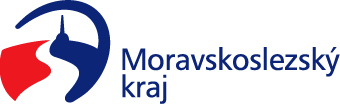 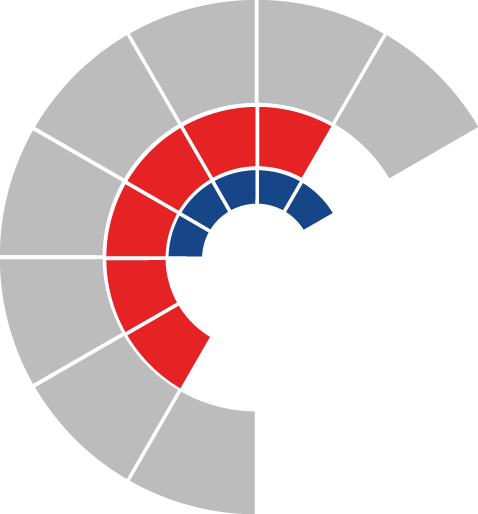 							Výbor pro životní prostředí zastupitelstva kraje 										 Výpis z usneseníČíslo jednání:	2		Datum konání:	11. února 2021Číslo usnesení: 2/14Výbor pro životní prostředí zastupitelstva krajeZapsala: Olga Rezáková, v. r.V Ostravě dne 11. února 2021Mgr. Zuzana Klusová, v. r.předsedkyně výboru pro životní prostředí1)bere na vědomížádost subjektu Zoologická zahrada a botanický park Ostrava, příspěvková organizace, ze dne 2. 2. 2021 ve věci poskytnutí dotace na realizaci projektu „Výstavba stínidla pro slony v Zoo Ostrava“, dle přílohy č. 1 předloženého materiálu2)doporučujezastupitelstvu krajerozhodnout poskytnout účelovou investiční dotaci z rozpočtu kraje subjektu Zoologická zahrada a botanický park Ostrava, příspěvková organizace, IČO 00373249, na realizaci projektu „Výstavba stínidla pro slony v Zoo Ostrava“ ve výši 1.000.000 Kč, s časovou použitelností ode dne 1. 1. 2021 do dne 31. 12. 2021 a s tímto subjektem uzavřít smlouvu o poskytnutí dotace dle přílohy č. 2 předloženého materiálu